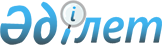 О внесении изменения в Указ Президента Республики Казахстан от 7 февраля 2001 года № 549 "О некоторых вопросах функционирования национальной валюты Республики Казахстан"Указ Президента Республики Казахстан от 9 ноября 2011 года № 170Подлежит опубликованию в Собрании

актов Президента и Правительства

Республики Казахстан      

и республиканской печати    

      В соответствии с подпунктом 8) статьи 19 Конституционного закона Республики Казахстан от 26 декабря 1995 года "О Президенте Республики Казахстан" ПОСТАНОВЛЯЮ:



      1. Внести в Указ Президента Республики Казахстан от 7 февраля 2001 года № 549 "О некоторых вопросах функционирования национальной валюты Республики Казахстан" (САПП Республики Казахстан, 2001 г., № 6, ст. 56; 2009 г., № 33, ст. 308) следующее изменение:



      пункт 2 изложить в следующей редакции:

      «2. Установить, что изъятие наличных тиынов из денежного обращения осуществляется до 31 декабря 2012 года включительно.».



      2. Настоящий Указ вводится в действие по истечении десяти календарных дней после его первого официального опубликования.      Президент

      Республики Казахстан                       Н. Назарбаев
					© 2012. РГП на ПХВ «Институт законодательства и правовой информации Республики Казахстан» Министерства юстиции Республики Казахстан
				